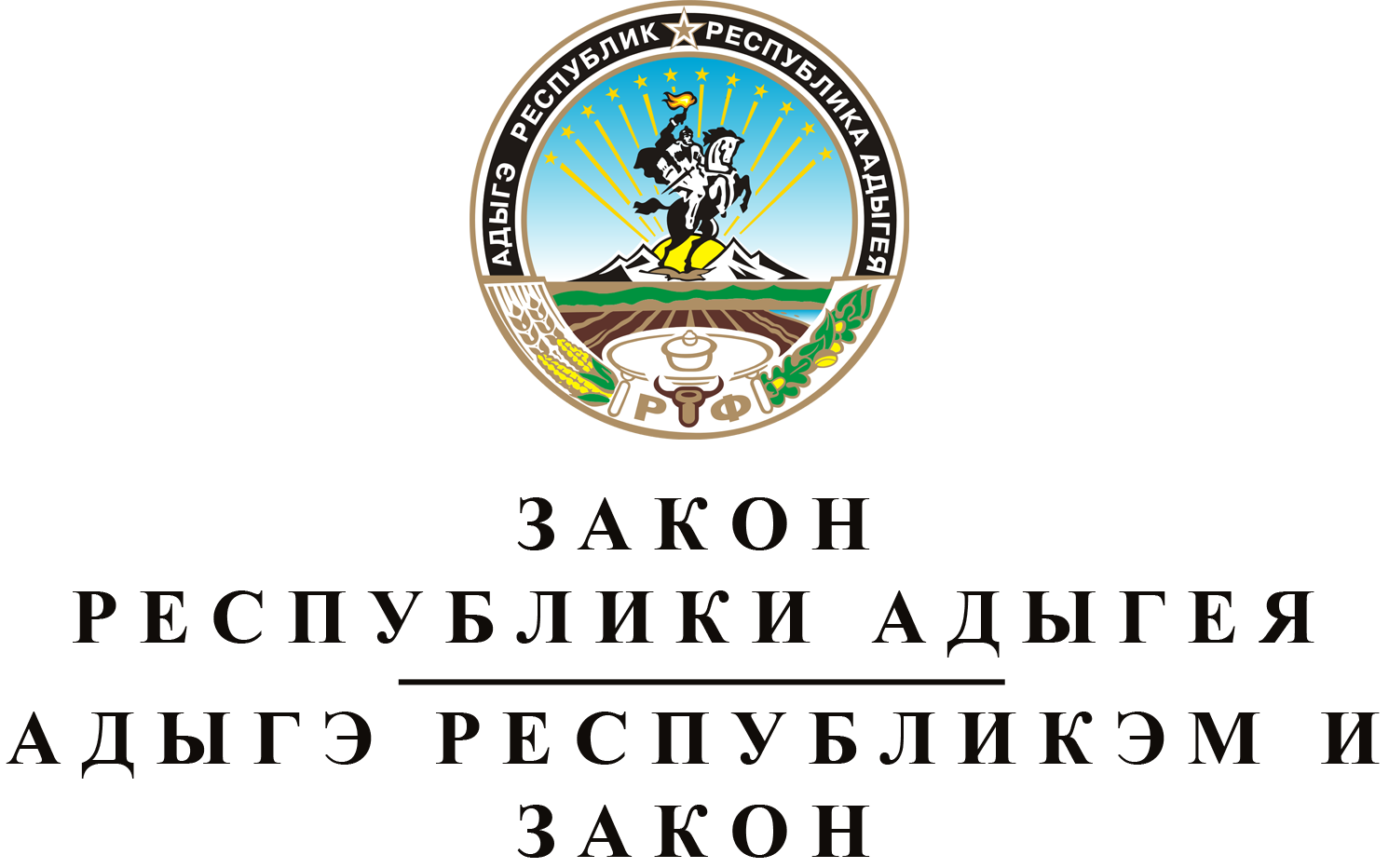 О  ВНЕСЕНИИ  ИЗМЕНЕНИЙ  В  ЗАКОН  РЕСПУБЛИКИ  АДЫГЕЯ
"О  ПАТЕНТНОЙ  СИСТЕМЕ  НАЛОГООБЛОЖЕНИЯ"Принят Государственным Советом - Хасэ Республики Адыгея
27 ноября 2019 годаСтатья 1.	О внесении изменений в Закон Республики Адыгея "О патентной системе налогообложения"Внести в Закон Республики Адыгея от 26 ноября 2012 года № 139 "О патентной системе налогообложения" (Собрание законодательства Республики Адыгея, 2012, № 11; 2015, № 7; 2016, № 11) следующие изменения:1) статью 2 изложить в следующей редакции:"Статья 2.	Размеры потенциально возможного к получению индивидуальным предпринимателем годового дохода по видам предпринимательской деятельности, в отношении которых применяется патентная система налогообложенияУстановить размеры потенциально возможного к получению индивидуальным предпринимателем годового дохода по видам предпринимательской деятельности, в отношении которых применяется патентная система налогообложения:1) на единицу средней численности наемных работников, на 1 квадратный метр площади сдаваемых в аренду (наем) жилых и нежилых помещений, земельных участков – по виду предпринимательской деятельности, указанному в подпункте 19 пункта 2 статьи 34643 Налогового кодекса Российской Федерации, на один объект организации общественного питания – по виду предпринимательской деятельности, указанному в подпункте 48 пункта 2 статьи 34643 Налогового кодекса Российской Федерации, на 1 квадратный метр площади объекта стационарной торговой сети, объекта организации общественного
питания – по видам предпринимательской деятельности, указанным в подпунктах 45, 47 пункта 2 статьи 34643 Налогового кодекса Российской Федерации, за исключением патентов на осуществление видов предпринимательской деятельности, указанных в подпунктах 10, 11, 32, 33 и 46 (в части, касающейся развозной и разносной розничной торговли) пункта 2 статьи 34643 Налогового кодекса Российской Федерации, в зависимости от территории действия патентов по группам муниципальных образований, согласно приложению № 1 к настоящему Закону;2) на единицу автотранспортных средств, судов водного транспорта, на 1 тонну грузоподъемности транспортных средств, на одно пассажирское место – по видам предпринимательской деятельности, указанным в подпунктах 10, 11, 32, 33 пункта 2 статьи 34643 Налогового кодекса Российской Федерации, согласно приложению № 2 к настоящему Закону;3) на один объект нестационарной торговой сети – по виду предпринимательской деятельности, указанному в подпункте 46 (в части, касающейся развозной и разносной розничной торговли) пункта 2 статьи 34643 Налогового кодекса Российской Федерации, за исключением видов предпринимательской деятельности, предусмотренных в приложениях № 1 и 2 к настоящему Закону, согласно приложению № 3 к настоящему Закону.";2) приложения № 1, 2, 3 изложить в новой редакции согласно приложениям № 1, 2, 3 к настоящему Закону.Статья 2.	Вступление в силу настоящего ЗаконаНастоящий Закон вступает в силу с 1 января 2020 года, но не ранее чем по истечении одного месяца со дня его официального опубликования.Глава Республики Адыгея	М.К. КУМПИЛОВг. Майкоп
28 ноября 2019 года
№ 295